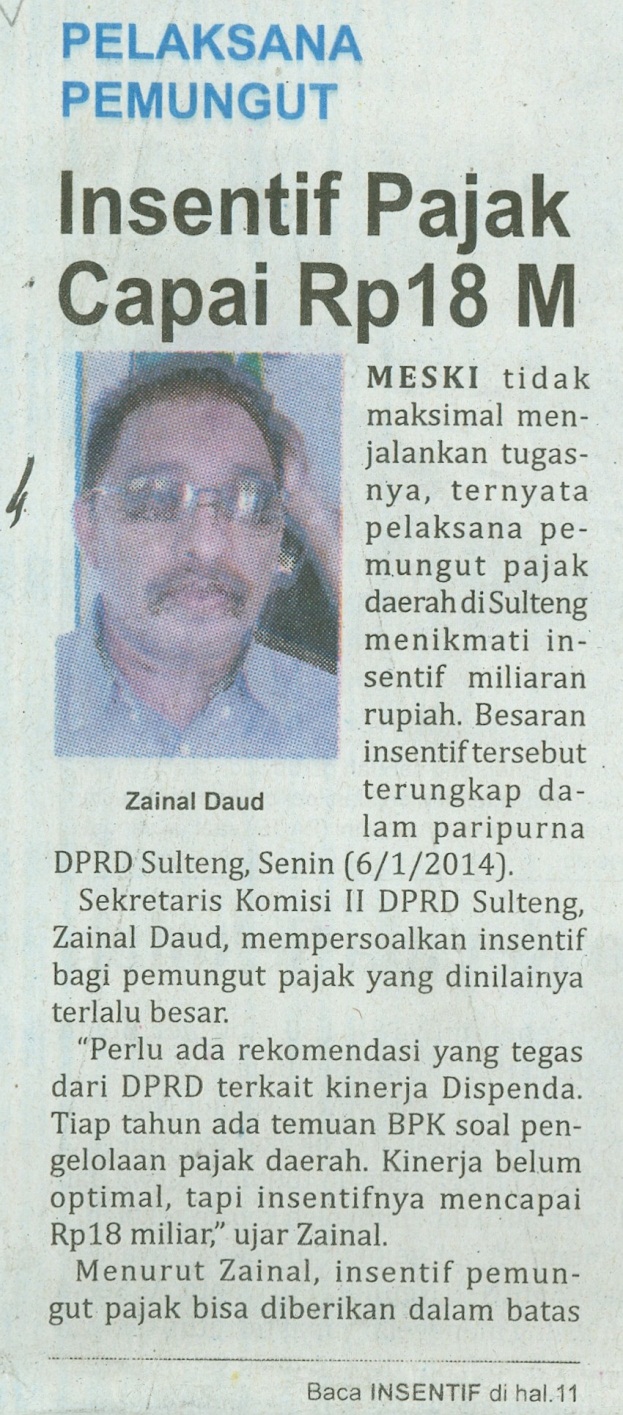 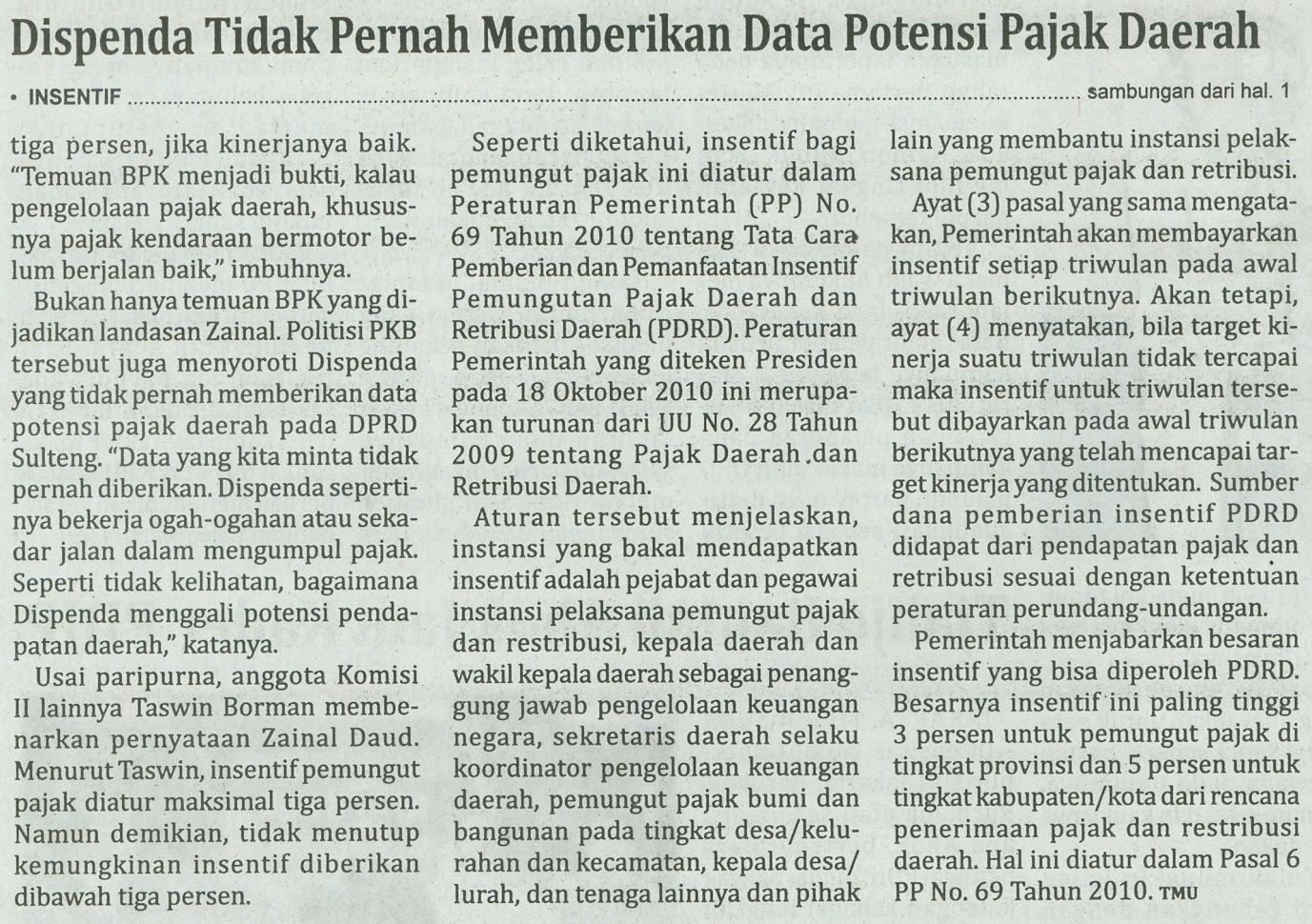 Harian    	:MercusuarKasubaudSulteng IHari, tanggal:Selasa, 07 Januari 2014KasubaudSulteng IKeterangan:Halaman 01 Kolom 01-02;Hal. 11 Kol. 15-17 KasubaudSulteng IEntitas:Provinsi Sulawesi TengahKasubaudSulteng I